Publicado en Pamplona 31001 el 28/03/2017 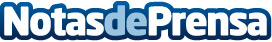 La XIX Semana del Pincho de Navarra comienza este viernesLa Semana del Pincho es uno de los acontecimientos culinarios y sociales más importantes de Navarra, en el que los establecimientos navarros se esfuerzan en crear pequeñas obras de arte para deleitar a todos los paladaresDatos de contacto:Ricardo BarquínNota de prensa publicada en: https://www.notasdeprensa.es/la-xix-semana-del-pincho-de-navarra-comienza Categorias: Gastronomía Navarra Entretenimiento Eventos Restauración http://www.notasdeprensa.es